平成３１年３月４日生徒および保護者各位大学堂学苑　大町進学教室塾長　長谷川皓之学年末三者面談のお知らせ前略　学年末も間近となりました。塾生のみなさん、これまでの学びはいかがでしたか？みなさんには１年間の学習を振り返り、次の学年に向けて気持ちを引き締めてもらいたいと思っています。　さて、春休みを目前にして、塾では全生徒を対象とした三者面談の実施を考えております。学習に関する面談をはじめとし、塾生・保護者のみなさんと様々に意見交換をできたらと考えております。また、４月から料金体系が大きく変わります。新学期から授業料も変更となることから、間違いのない説明をさせていただくためにも、できる限り全員の参加をお願い致します。　年度末も近づきお忙しいところ恐縮ですが、２枚目の用紙にご記入の上、３月８日（金）までに塾へ提出をお願い致します。草々実施日時：平成３１年３月１６日（土）～３月３０日（土）面談内容：① 成績・自宅や塾での学習面について　　　　　② 進路について　　　　　② 新しい料金体系に関する説明・質疑応答面談時間：３０分～６０分程度※ 新しい料金体系については、塾のホームページにも掲載しております。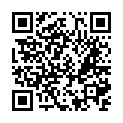 　三者面談の実施にあたり、希望する日時を確認させて頂きます。下記の用紙にご記入のうえ、塾まで提出をお願い致します。－－－－－－－－－－－－－－－－切り取って塾に提出－－－－－－－－－－－－－－－学年末三者面談　日程希望書実施期間：３月１６日（土）～３月３０日（土）※□にチェックを入れてください。□　土日の面談を希望します　　□ 午前（10：00～12：00）　　□ 午後（13：00～17：00）　　□ 夕方以降（18：00～21：00）□　平日の面談を希望します　　□ 午前（10：00～12：00）　　□ 午後（13：00～17：00）　　□ 夕方以降（18：00～21：00）※具体的な日時のご希望がありましたら、以下にお書きください。□　面談を希望しません生徒氏名　　　　　　　　　　　　　　　　　保護者署名　　　　　　　　　　　　　　　　※集計をした後、面談日時をお知らせ致します。